Делаем вертолет из бутылки с детьми. Интересно и весело 🚁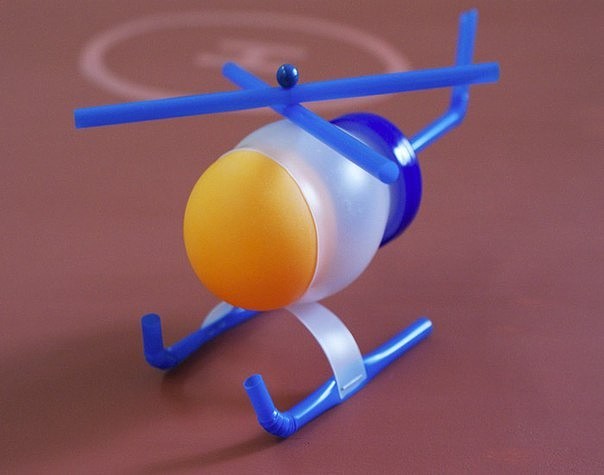 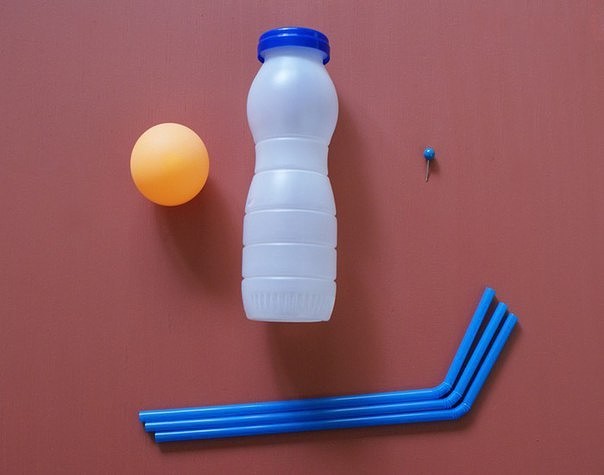 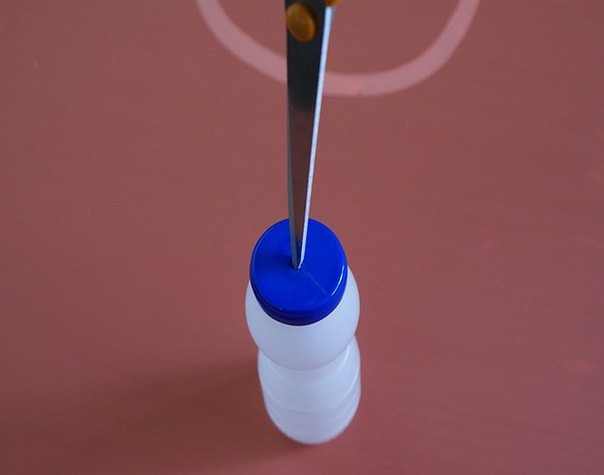 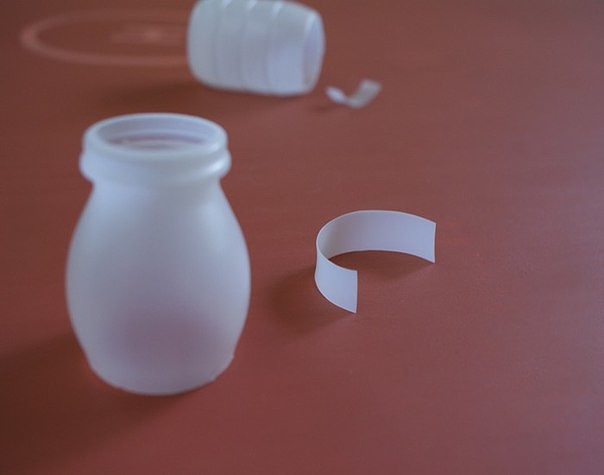 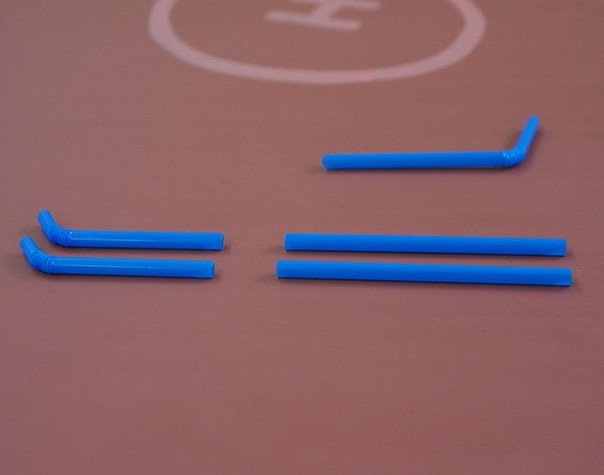 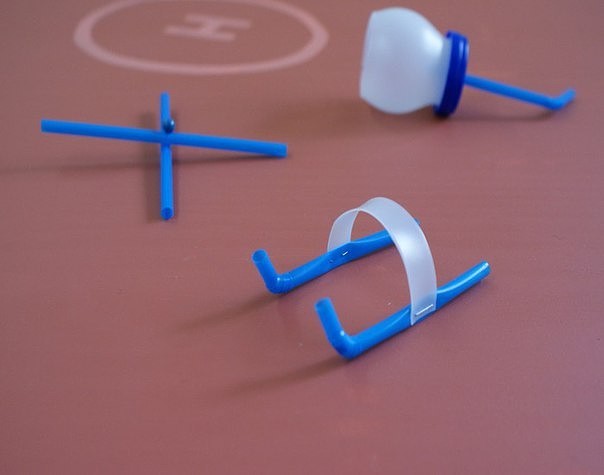 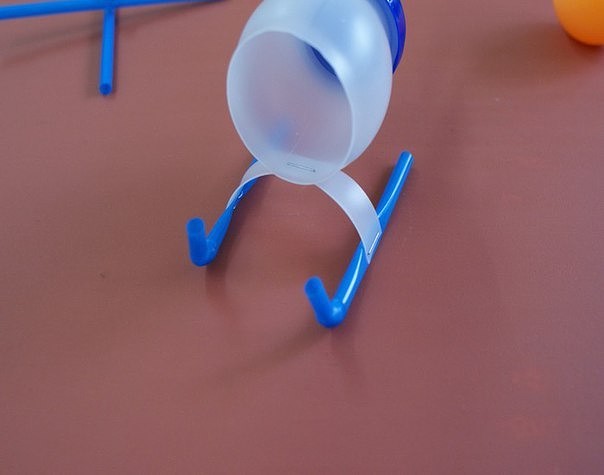 